Divinely Prosperous BizHandoutThank you for attending the Divinely Prosperous Biz call. This handout will support you in getting clarity about coaching, what it is and what it will do for you in your business.1)	What are (at least) 5 ways coaching can help you build your business?2)	Coaching is really this: 3)	Coaching is NOT this:4)	Coaching is absolutely not this: 5)	Who uses coaches regularly?6)	What are 8 reasons someone would hire a business coach?7)	What were your biggest ah-has from the members of the Divine Success Panel?8)	How can this call change your experience of your business?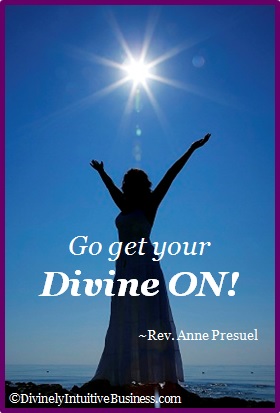 Want to take the next step?  Go to DivinelyProsperousBizGoodies.comOr go to DivineDiamondProgram.comDivine hugs, AnneRev. Anne PresuelYour 6th Sense Guide to a 6-Figure BusinessDivinelyIntuitiveBusiness.com